ObjectivesHard worker, be able under pressure condition and high spirit, Enjoys working in teamEducationUniversity : Mercu buana University, Information System     2015 - PresentVocation High School : SMKN 51 Jakarta, Broadcasting  2012 - 2015Junior High School : SMPN 174 Jakarta                          2009 - 2012Elementary School : SDN Ciracas 07                               2003 - 2009experienceCamera Person | 13 Juni 2015 – PresentFreelancer Video Editor & Videographer2012 - PresentskillsBe Able operating Camera Video and DSLRBe Able operating Adobe ( Adobe Premiere,After effect, Photoshop)Be Able operating Microsoft Ofice ( MS.Word, MS. Excel, Power Point )Installating Operating System and SoftwareAnalysis and troubleshoot ComputerSeminar and training Workshop LA Indie Movie (2013) Workshop Kine Club (2013) Workshop Eagle Junior Documentary (2013) Workshop Anti Narkoba (2013)  Field Practice In SCTV Televisi as Production assistant, Floor Director, And Camera Person (2014)Languange SkillNativ : IndonesiaForeign : EnglishHobby Playing Futsal Playing game SwimmingAwarded and achievment 5 Finalist Festival Film Pendek Kompas TV 2015  Title film “ Kota Pusaka” as director General Champion In Broadcasting SMKN 51 Jakarta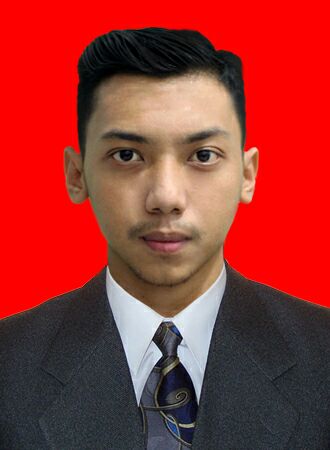 